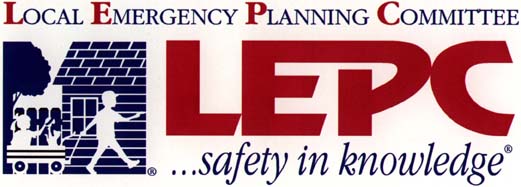 October 8, 2013The regular quarterly meeting of the Local Emergency Planning Committee (LEPC) was called to order by Pam Beasley, Chair, at 2:05 p.m. on October 8, 2013.   Sign in sheet completed with members/guest in attendance listed:Pam Beasley (Allen Cty EM) 		Becky Stanley (SEKMHC)Bryan Murphy (AL Co. Sheriff)		Ryan Sell (EMS)Jared Warner (Iola P.D.)			John Smith (CERT)Lisa Griffith (AL Co. Reg. Hos.) 	DeeDee Martin (SEKMCHD)Jack Koehn (USD 257 Superintendent)Jared Warner moved to approve the minutes of July 9, 2013.   John Smith seconded.  Motion carried.OLD BUSINESS:Lisa Griffith advises that Allen County Regional Hospital is preparing for their move on October 29th.  A tabletop exercise was held with relevant entities to the move on September 17th.  Ms. Griffith will meet with County and City law enforcement, EMS, and fire department personnel to advise them of emergency access.  These entities will also have key cards.EOP (Emergency Operation Plan) was due in July; however, the deadline has been extended to 12/31/13 due to delays at the State level.  After each entities’ portion is reviewed, the EOP will be approved by the State and entered into the “super system”.Coffey County Emergency Management’s request of Allen County to be the reception area for their residents should there be a disaster at Wolf Creek is still in discussions.  Coffey County estimated approximately 6,200 individuals would need to be LEPC – October 8, 2013							Page 2accommodated. Iola does not have the resources or the space to accommodate that many, but could serve a limited number.  Members will be advised of any updates.Pam and Angela Murphy attended the LEPC conference in July.  They learned about new OSHA/EPA Regulatory Guidelines that mostly outline reporting requirements.  NEW BUSINESS: Due to the current government shut down, there is information that is not accessible or is outdated.  Some of the required on-line trainings are no longer available.  Pam would like to schedule a NIMS training for January and inquired of interest in attending.  Fifteen participants are required.The remainder of the meeting was for Allen County’s TEPW (Training Exercise Planning Workshop).  In addition, a calendar of exercises for the next three years was created.Next meeting is scheduled for January 7, 2014, at 2:00 p.m.  John Smith moved the meeting to adjourn.  Jared Warner seconded.  Motion carried.  Time 3:05 p.m.Becky Stanley, LEPC Secretary/TreasurerSoutheast Kansas Mental Health Center304 North Jefferson AvenueIola, KS  66749620/365-8641